李珏公司职位：福维克中国首席营销官参选类别：年度数字营销创新力人物人物简介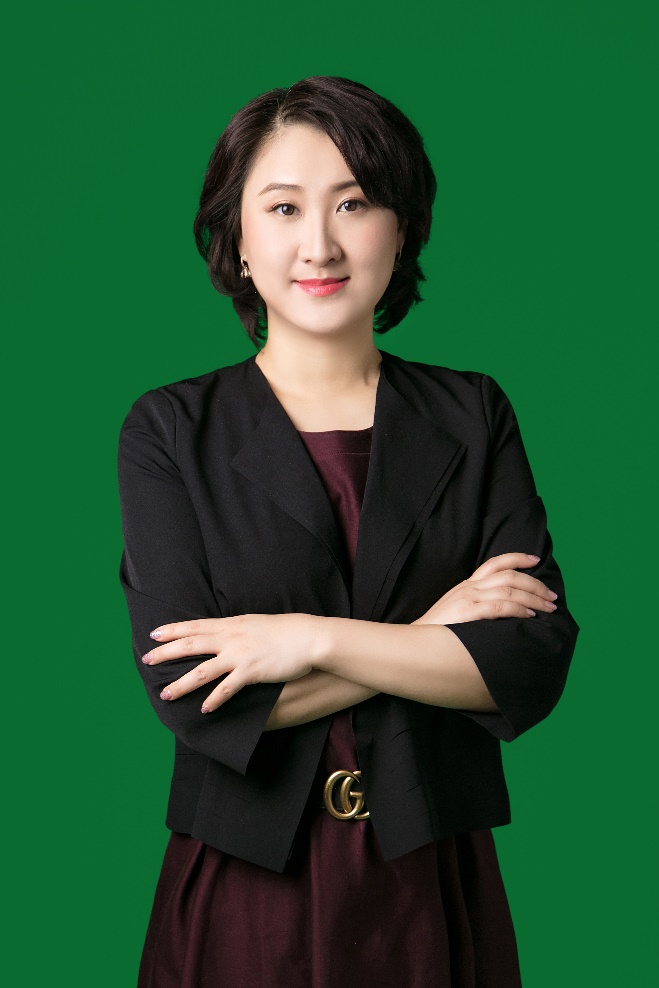 李珏(Rosa Li)，现任福维克中国首席营销官，曾就职于欧莱雅（中国）、联合利华、亿滋中国、资生堂中国、澳佳宝中国等国际知名公司。她具有20多年的多渠道品牌营销管理经验，特别是在整合营销，数字营销，结合新零售的体验式营销方面积累了丰富经验。数字营销领域杰出贡献近年来，李珏(Rosa Li)积极借助数字化技术开拓线上消费者触点，将传统的体验式服务与现代数字化商业模式融会贯通，打造了具有突破性意义的福维克特有的体验式营销的数字化解决方案，打破线上线下壁垒，真正实现线上推广、线下服务的一体化品牌传播模式。在她的带领下，福维克中国2019年销售额高达15亿人民币，较2018年增长41%。福维克中国及旗下知名品牌可宝吸尘器、美善品多功能智能料理机均斩获多项行业大奖。任职澳佳宝期间，她担任澳佳宝中国营销总监，她带领澳佳宝中国与各大电商平台，如天猫、京东、网易考拉等达成长期战略合作，并通过各种数字营销活动突破了澳佳宝品牌从0到1的打造，有效提升了澳佳宝品牌的市场份额和中国的销售额。2018年，澳佳宝中国旗下鱼油产品线上市场份额排名第一(16.8%)，氨基葡萄糖产品线上市场份额排名第四(13.6%)，妊娠补充剂产品线上市场份额排名第五(3.4%)，销售额获得强劲增长22%，至14,300万美元，线上营销活动的销售额创下新高。业界评价Rosa played the leading and critical role to build up Blackmores brand in China, which is in a highly complex market for foreign brands to operate. The remarkable achievements were benefit from her excellent marketing ability and deep understanding in Chinese consumer and China market. Ms. Li was a key member of the Blackmores China executive team and also part of the global marketing cohort at the Blackmores Group level. 公司及职位 姓名Peter OsborneFormer Managing Director Asia for Blackmores Group--------------------------------------------------------------------------------------------------李珏（Rosa Li）是一个非常有魅力的市场领导人，不管是大规模的品牌宣传还是出其不意的结合热点的数字化运营都十分有经验，在她的带领下我们尝试了很多创新的线上线下合力的营销手法都十分成功。公司及职位 姓名张家蓁 Serena CHANG Head of Marketing猛犸象户外用品（北京）有限公司 (前澳佳宝中国市场部经理)--------------------------------------------------------------------------------------------------作为中国管理层的重要一员，李珏女士是一位有远见的市场营销专家。中国市场不断快速变化，品牌推广和营销的运营也需与时俱进。她的创新思维不仅体现在团队领导和组织架构上，更表现在对商业模式的突破性贡献。能结合不同的销售模式，不管是人对人的体验式销售模式，传统经销模式还是电子商务（跨境）的销售模式，她都能在此基础上最大化的推广和占据品牌市场份额。真正意义上的实现公司业务的增长。公司及职位 姓名查生 福维克（中国）总裁--------------------------------------------------------------------------------------------------李珏女士是一位资深的市场营销人，不管是她掌舵的奥利奥百年的营销活动，还是在中国从0到1的打造澳洲85年历史的崇尚自然疗法的营养健康品牌澳佳宝，都取得了巨大的成功。随着中国市场的变化，她更将突破性的理念运用到了百年的家族企业，将线上线下的品牌推广整合，打造丰富的内容玩转私域。王琼 骊住水科技集团大中华区CMO